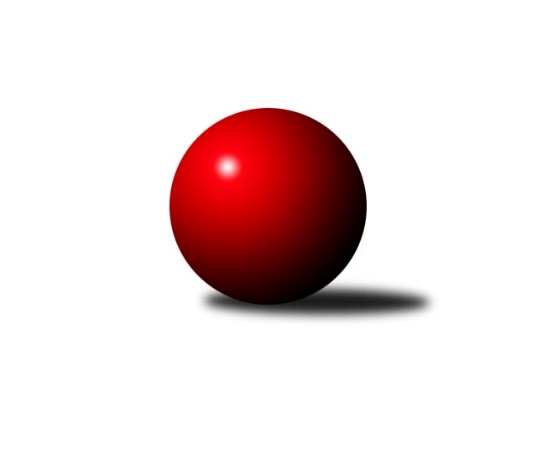 Č.2Ročník 2022/2023	25.9.2022Nejlepšího výkonu v tomto kole: 3469 dosáhlo družstvo: TJ Sokol Chotoviny Divize jih 2022/2023Výsledky 2. kolaSouhrnný přehled výsledků:TJ Jiskra Nová Bystřice	- TJ Třebíč B	3:5	3178:3212	11.0:13.0	23.9.TJ Spartak Pelhřimov	- TJ Tatran Lomnice nad Lužnicí 	6:2	3144:3068	16.0:8.0	23.9.TJ Centropen Dačice C	- TJ Nová Včelnice 	4.5:3.5	3141:3121	11.0:13.0	23.9.TJ Blatná	- TJ Sokol Chotoviny 	3:5	3351:3469	13.0:11.0	24.9.TJ Nové Město na Moravě	- TJ Centropen Dačice D	6:2	2567:2475	15.0:9.0	24.9.TJ Sokol Soběnov 	- TJ Slovan Jindřichův Hradec 		dohrávka		9.12.Tabulka družstev:	1.	TJ Třebíč B	2	2	0	0	13.0 : 3.0 	29.0 : 19.0 	 3265	4	2.	TJ Sokol Chotoviny	2	2	0	0	12.0 : 4.0 	29.0 : 19.0 	 3396	4	3.	TJ Slovan Jindřichův Hradec	1	1	0	0	8.0 : 0.0 	21.5 : 2.5 	 2714	2	4.	TJ Jiskra Nová Bystřice	2	1	0	1	10.0 : 6.0 	27.0 : 21.0 	 3234	2	5.	TJ Nová Včelnice	2	1	0	1	9.5 : 6.5 	26.5 : 21.5 	 2901	2	6.	TJ Spartak Pelhřimov	2	1	0	1	9.0 : 7.0 	30.0 : 18.0 	 3225	2	7.	TJ Nové Město na Moravě	2	1	0	1	8.0 : 8.0 	25.5 : 22.5 	 2593	2	8.	TJ Blatná	2	1	0	1	8.0 : 8.0 	23.0 : 25.0 	 3334	2	9.	TJ Centropen Dačice C	2	1	0	1	5.5 : 10.5 	17.0 : 31.0 	 3147	2	10.	TJ Sokol Soběnov	1	0	0	1	0.0 : 8.0 	8.0 : 16.0 	 3188	0	11.	TJ Centropen Dačice D	2	0	0	2	3.0 : 13.0 	17.0 : 31.0 	 2796	0	12.	TJ Tatran Lomnice nad Lužnicí	2	0	0	2	2.0 : 14.0 	10.5 : 37.5 	 2685	0Podrobné výsledky kola:	 TJ Jiskra Nová Bystřice	3178	3:5	3212	TJ Třebíč B	Martin Vrecko	133 	 150 	 135 	122	540 	 2:2 	 535 	 124	138 	 142	131	Libor Nováček	Marek Augustin	158 	 138 	 124 	124	544 	 2:2 	 545 	 138	133 	 133	141	Lukáš Toman	Iva Molová *1	117 	 125 	 139 	134	515 	 2:2 	 510 	 148	134 	 114	114	Petr Dobeš st.	Martin Pýcha	121 	 137 	 124 	124	506 	 2:2 	 532 	 119	125 	 134	154	Petr Toman	Marek Chvátal	124 	 142 	 129 	126	521 	 1:3 	 556 	 129	135 	 141	151	Kamil Nestrojil	Petr Tomek	115 	 138 	 145 	154	552 	 2:2 	 534 	 124	115 	 165	130	Lubomír Horákrozhodčí: Marek Chvátalstřídání: *1 od 61. hodu Jan Havlíček st.Nejlepší výkon utkání: 556 - Kamil Nestrojil	 TJ Spartak Pelhřimov	3144	6:2	3068	TJ Tatran Lomnice nad Lužnicí 	Jan Janů	149 	 117 	 137 	125	528 	 4:0 	 496 	 141	116 	 121	118	Jiří Doktor	Lucie Smrčková	131 	 146 	 136 	128	541 	 1:3 	 618 	 165	143 	 138	172	Marek Baštýř	Václav Novotný	168 	 134 	 135 	124	561 	 4:0 	 524 	 146	133 	 126	119	Petr Suchý	Jiří Rozkošný	111 	 133 	 154 	119	517 	 2:2 	 511 	 119	115 	 152	125	Jan Holšan	Libor Linhart	132 	 117 	 137 	108	494 	 1:3 	 513 	 139	128 	 128	118	Zdeněk Doktor	Ota Schindler	142 	 116 	 122 	123	503 	 4:0 	 406 	 99	115 	 91	101	Daniel Klimtrozhodčí: Zdeňka VytiskováNejlepší výkon utkání: 618 - Marek Baštýř	 TJ Centropen Dačice C	3141	4.5:3.5	3121	TJ Nová Včelnice 	Karel Kunc	118 	 131 	 135 	117	501 	 1:3 	 541 	 135	154 	 138	114	Pavel Domin	Pavel Holzäpfel	145 	 137 	 119 	155	556 	 3:1 	 488 	 118	133 	 133	104	Jiří Dvořák	Radek Beranovský	145 	 144 	 120 	149	558 	 3:1 	 515 	 117	128 	 150	120	Kamil Pivko	Jiří Cepák	120 	 101 	 121 	126	468 	 1:3 	 504 	 121	136 	 106	141	Jan Šebera	Petr Bína	122 	 154 	 128 	126	530 	 1:3 	 545 	 135	139 	 140	131	Tibor Pivko	Lukáš Štibich	128 	 141 	 128 	131	528 	 2:2 	 528 	 156	116 	 124	132	Jiří Slovákrozhodčí: Karel ŠtibichNejlepší výkon utkání: 558 - Radek Beranovský	 TJ Blatná	3351	3:5	3469	TJ Sokol Chotoviny 	Karel Koubek	151 	 142 	 142 	142	577 	 3:1 	 589 	 146	165 	 138	140	Zbyněk Hein	Filip Cheníček	134 	 141 	 144 	144	563 	 3:1 	 570 	 127	171 	 131	141	Pavel Makovec	Jiří Minařík	141 	 118 	 118 	133	510 	 0:4 	 588 	 146	148 	 156	138	Kamila Dvořáková	Josef Mikeš	136 	 142 	 139 	152	569 	 3:1 	 558 	 134	140 	 140	144	Petr Bystřický	Vít Kobliha	143 	 141 	 145 	142	571 	 2:2 	 583 	 142	152 	 135	154	Libor Hrstka	Daniel Lexa	111 	 148 	 153 	149	561 	 2:2 	 581 	 145	142 	 158	136	Jan Bartoňrozhodčí: Kobliha VítekNejlepší výkon utkání: 589 - Zbyněk Hein	 TJ Nové Město na Moravě	2567	6:2	2475	TJ Centropen Dačice D	Petr Hlisnikovský	146 	 80 	 153 	78	457 	 3:1 	 418 	 148	63 	 144	63	David Mihal	Miloš Stloukal	138 	 51 	 155 	63	407 	 1:3 	 426 	 144	72 	 133	77	Karel Fabeš	Pavel Škoda	146 	 54 	 147 	63	410 	 1.5:2.5 	 422 	 151	70 	 138	63	Jan Kubeš	Jiří Loučka	151 	 62 	 138 	81	432 	 2.5:1.5 	 419 	 138	72 	 138	71	Aleš Láník	Pavel Sáblík	150 	 72 	 157 	62	441 	 3:1 	 411 	 135	63 	 141	72	Stanislav Kučera	Michal Miko	153 	 60 	 146 	61	420 	 4:0 	 379 	 144	54 	 129	52	Vítězslav Stuchlíkrozhodčí:  Vedoucí družstevNejlepší výkon utkání: 457 - Petr HlisnikovskýPořadí jednotlivců:	jméno hráče	družstvo	celkem	plné	dorážka	chyby	poměr kuž.	Maximum	1.	Jiří Hána 	TJ Slovan Jindřichův Hradec 	590.40	387.6	202.8	4.8	1/1	(590.4)	2.	Zbyněk Hein 	TJ Sokol Chotoviny 	579.00	385.5	193.5	3.0	2/2	(589)	3.	Josef Mikeš 	TJ Blatná	572.50	370.5	202.0	7.0	1/1	(576)	4.	Petr Tomek 	TJ Jiskra Nová Bystřice	571.00	389.0	182.0	5.5	2/2	(590)	5.	Jan Bartoň 	TJ Sokol Chotoviny 	569.50	369.5	200.0	4.0	2/2	(581)	6.	Pavel Domin 	TJ Nová Včelnice 	568.70	382.2	186.5	3.8	2/2	(596.4)	7.	Pavel Makovec 	TJ Sokol Chotoviny 	568.00	369.5	198.5	5.0	2/2	(570)	8.	Libor Hrstka 	TJ Sokol Chotoviny 	567.50	379.0	188.5	4.0	2/2	(583)	9.	Kamila Dvořáková 	TJ Sokol Chotoviny 	565.00	356.5	208.5	1.5	2/2	(588)	10.	Daniel Lexa 	TJ Blatná	565.00	385.0	180.0	8.5	1/1	(569)	11.	Václav Novotný 	TJ Spartak Pelhřimov	564.50	372.5	192.0	4.0	2/2	(568)	12.	Vít Kobliha 	TJ Blatná	561.50	367.5	194.0	7.5	1/1	(571)	13.	Kamil Nestrojil 	TJ Třebíč B	560.00	366.5	193.5	1.5	2/2	(564)	14.	Miloš Stloukal 	TJ Nové Město na Moravě	556.20	375.6	180.6	5.4	2/2	(624)	15.	Karel Koubek 	TJ Blatná	555.50	373.0	182.5	4.0	1/1	(577)	16.	Filip Cheníček 	TJ Blatná	546.50	358.0	188.5	5.0	1/1	(563)	17.	Petr Bystřický 	TJ Sokol Chotoviny 	546.50	375.0	171.5	4.5	2/2	(558)	18.	Petr Bína 	TJ Centropen Dačice C	545.00	369.5	175.5	5.0	2/2	(560)	19.	Petr Hlisnikovský 	TJ Nové Město na Moravě	544.20	379.8	164.4	4.2	2/2	(548.4)	20.	Jan Janů 	TJ Spartak Pelhřimov	543.00	375.0	168.0	6.5	2/2	(558)	21.	Milan Šedivý 	TJ Sokol Soběnov 	543.00	377.0	166.0	2.0	1/1	(543)	22.	Martin Vrecko 	TJ Jiskra Nová Bystřice	542.50	375.5	167.0	7.0	2/2	(545)	23.	Jan Cukr 	TJ Slovan Jindřichův Hradec 	542.40	375.6	166.8	6.0	1/1	(542.4)	24.	Roman Grznárik 	TJ Sokol Soběnov 	542.00	372.0	170.0	8.0	1/1	(542)	25.	Jiří Slovák 	TJ Nová Včelnice 	541.80	373.0	168.8	7.0	2/2	(555.6)	26.	Pavel Picka 	TJ Slovan Jindřichův Hradec 	541.20	369.6	171.6	3.6	1/1	(541.2)	27.	Libor Nováček 	TJ Třebíč B	540.00	368.0	172.0	7.5	2/2	(545)	28.	Lucie Smrčková 	TJ Spartak Pelhřimov	539.50	370.5	169.0	5.0	2/2	(541)	29.	Lubomír Horák 	TJ Třebíč B	539.00	363.0	176.0	2.5	2/2	(544)	30.	Marek Chvátal 	TJ Jiskra Nová Bystřice	538.50	364.0	174.5	3.5	2/2	(556)	31.	Lukáš Toman 	TJ Třebíč B	538.50	386.0	152.5	5.5	2/2	(545)	32.	Marek Augustin 	TJ Jiskra Nová Bystřice	538.00	358.0	180.0	5.0	2/2	(544)	33.	Libor Linhart 	TJ Spartak Pelhřimov	538.00	369.5	168.5	7.0	2/2	(582)	34.	Kamil Šedivý 	TJ Sokol Soběnov 	538.00	377.0	161.0	4.0	1/1	(538)	35.	Karel Kunc 	TJ Centropen Dačice C	536.50	366.5	170.0	5.0	2/2	(572)	36.	Vladimír Štipl 	TJ Slovan Jindřichův Hradec 	534.00	374.4	159.6	6.0	1/1	(534)	37.	Tibor Pivko 	TJ Nová Včelnice 	533.50	367.6	165.9	3.2	2/2	(545)	38.	Jiří Minařík 	TJ Blatná	533.00	380.5	152.5	11.5	1/1	(556)	39.	Bohuslav Šedivý 	TJ Sokol Soběnov 	531.00	366.0	165.0	10.0	1/1	(531)	40.	Jaroslav Opl 	TJ Slovan Jindřichův Hradec 	530.40	382.8	147.6	12.0	1/1	(530.4)	41.	Lukáš Štibich 	TJ Centropen Dačice C	530.00	360.0	170.0	6.5	2/2	(532)	42.	Jan Kubeš 	TJ Centropen Dačice D	529.20	358.9	170.3	3.8	2/2	(552)	43.	Josef Šedivý  ml.	TJ Sokol Soběnov 	523.00	357.0	166.0	7.0	1/1	(523)	44.	Jiří Rozkošný 	TJ Spartak Pelhřimov	521.00	364.5	156.5	12.0	2/2	(525)	45.	Pavel Sáblík 	TJ Nové Město na Moravě	520.20	359.4	160.8	9.0	2/2	(529.2)	46.	Ota Schindler 	TJ Spartak Pelhřimov	519.00	368.5	150.5	9.0	2/2	(535)	47.	Josef Holický 	TJ Slovan Jindřichův Hradec 	518.40	368.4	150.0	10.8	1/1	(518.4)	48.	David Mihal 	TJ Centropen Dačice D	516.80	355.7	161.1	9.9	2/2	(532)	49.	Marek Baštýř 	TJ Tatran Lomnice nad Lužnicí 	514.20	347.3	166.9	7.1	2/2	(618)	50.	Ondřej Sysel 	TJ Sokol Soběnov 	511.00	365.0	146.0	8.0	1/1	(511)	51.	Zdeněk Doktor 	TJ Tatran Lomnice nad Lužnicí 	507.90	343.2	164.7	4.8	2/2	(513)	52.	Jan Šebera 	TJ Nová Včelnice 	507.60	357.3	150.3	6.9	2/2	(511.2)	53.	Pavel Škoda 	TJ Nové Město na Moravě	505.20	366.6	138.6	10.2	2/2	(518.4)	54.	Jiří Cepák 	TJ Centropen Dačice C	503.50	349.5	154.0	15.0	2/2	(539)	55.	Michal Miko 	TJ Nové Město na Moravě	499.20	352.8	146.4	7.8	2/2	(504)	56.	Aleš Láník 	TJ Centropen Dačice D	496.40	338.6	157.8	9.1	2/2	(502.8)	57.	Stanislav Kučera 	TJ Centropen Dačice D	496.10	340.1	156.0	8.9	2/2	(499)	58.	Jan Holšan 	TJ Tatran Lomnice nad Lužnicí 	495.50	339.9	155.6	3.4	2/2	(511)	59.	Jiří Dvořák 	TJ Nová Včelnice 	494.20	351.3	142.9	13.7	2/2	(500.4)	60.	Vítězslav Stuchlík 	TJ Centropen Dačice D	490.90	344.8	146.1	7.7	2/2	(527)	61.	Jiří Loučka 	TJ Nové Město na Moravě	486.00	331.8	154.2	9.0	2/2	(518.4)	62.	Jiří Doktor 	TJ Tatran Lomnice nad Lužnicí 	475.40	321.4	154.0	8.3	2/2	(496)		Jan Dobeš 	TJ Třebíč B	579.00	377.0	202.0	0.0	1/2	(579)		Radek Beranovský 	TJ Centropen Dačice C	558.00	377.0	181.0	4.0	1/2	(558)		Pavel Holzäpfel 	TJ Centropen Dačice C	556.00	357.0	199.0	4.0	1/2	(556)		Václav Rypel 	TJ Třebíč B	553.00	386.0	167.0	3.0	1/2	(553)		Iva Molová 	TJ Jiskra Nová Bystřice	548.00	370.0	178.0	6.0	1/2	(548)		Petr Toman 	TJ Třebíč B	532.00	364.0	168.0	5.0	1/2	(532)		Martin Tyšer 	TJ Nová Včelnice 	531.60	373.2	158.4	12.0	1/2	(531.6)		Petr Suchý 	TJ Tatran Lomnice nad Lužnicí 	524.00	375.0	149.0	14.0	1/2	(524)		Jan Havlíček  st.	TJ Jiskra Nová Bystřice	519.00	364.0	155.0	3.0	1/2	(519)		Martin Kubeš 	TJ Centropen Dačice D	516.00	342.0	174.0	13.0	1/2	(516)		Kamil Pivko 	TJ Nová Včelnice 	515.00	354.0	161.0	11.0	1/2	(515)		Karel Fabeš 	TJ Centropen Dačice D	511.20	332.4	178.8	4.8	1/2	(511.2)		Petr Dobeš  st.	TJ Třebíč B	510.00	356.0	154.0	13.0	1/2	(510)		Martin Pýcha 	TJ Jiskra Nová Bystřice	506.00	391.0	115.0	6.0	1/2	(506)		Stanislav Musil 	TJ Centropen Dačice C	491.00	355.0	136.0	14.0	1/2	(491)		Jan Nosek 	TJ Tatran Lomnice nad Lužnicí 	472.80	345.6	127.2	19.2	1/2	(472.8)		Ladislav Bouda 	TJ Centropen Dačice C	458.00	333.0	125.0	18.0	1/2	(458)		Rudolf Pouzar 	TJ Tatran Lomnice nad Lužnicí 	441.60	325.2	116.4	16.8	1/2	(441.6)		Daniel Klimt 	TJ Tatran Lomnice nad Lužnicí 	406.00	302.0	104.0	21.0	1/2	(406)Sportovně technické informace:Starty náhradníků:registrační číslo	jméno a příjmení 	datum startu 	družstvo	číslo startu26719	Jiří Dvořák	23.09.2022	TJ Nová Včelnice 	2x25042	Daniel Klimt	23.09.2022	TJ Tatran Lomnice nad Lužnicí 	1x5456	Petr Suchý	23.09.2022	TJ Tatran Lomnice nad Lužnicí 	1x
Hráči dopsaní na soupisku:registrační číslo	jméno a příjmení 	datum startu 	družstvo	Program dalšího kola:3. kolo30.9.2022	pá	17:30	TJ Tatran Lomnice nad Lužnicí  - TJ Sokol Soběnov 	30.9.2022	pá	17:30	TJ Slovan Jindřichův Hradec  - TJ Jiskra Nová Bystřice	30.9.2022	pá	17:30	TJ Nová Včelnice  - TJ Blatná	30.9.2022	pá	18:00	TJ Sokol Chotoviny  - TJ Spartak Pelhřimov	30.9.2022	pá	18:00	TJ Třebíč B - TJ Nové Město na Moravě	30.9.2022	pá	19:00	TJ Centropen Dačice D - TJ Centropen Dačice C	Nejlepší šestka kola - absolutněNejlepší šestka kola - absolutněNejlepší šestka kola - absolutněNejlepší šestka kola - absolutněNejlepší šestka kola - dle průměru kuželenNejlepší šestka kola - dle průměru kuželenNejlepší šestka kola - dle průměru kuželenNejlepší šestka kola - dle průměru kuželenNejlepší šestka kola - dle průměru kuželenPočetJménoNázev týmuVýkonPočetJménoNázev týmuPrůměr (%)Výkon1xMarek BaštýřLomnice n.L. 6181xMarek BaštýřLomnice n.L. 116.776181xZbyněk HeinChotoviny 5891xPetr HlisnikovskýN. Město A107.654571xKamila DvořákováChotoviny 5881xZbyněk HeinChotoviny 107.635891xLibor HrstkaChotoviny 5831xKamila DvořákováChotoviny 107.445881xJan BartoňChotoviny 5811xLibor HrstkaChotoviny 106.535831xKarel KoubekBlatná5771xJan BartoňChotoviny 106.17581